О внесении изменений в Положение о  порядке премирования, выплаты материальной помощи, единовременной выплаты при предоставлении ежегодного оплачиваемого отпуска и единовременного поощрения лицам, замещающим муниципальные должности и должности  муниципальной службы администрации Шумерлинского муниципального округа Чувашской Республики        В соответствии с Федеральным законом от 02.03.2007 № 25 – ФЗ «О муниципальной службе в Российской Федерации», Законами Чувашской Республики от 05.10.2007 № 62 «О муниципальной службе в Чувашской Республике», от 03.10.2012 № 64 «О гарантиях осуществления полномочий депутата, члена выборного органа местного самоуправления, выборного должностного лица местного самоуправления в Чувашской Республике», решением Собрания депутатов Шумерлинского муниципального округа от 10.06.2022 № 14/4 «О внесении изменений в решение Собрания депутатов Шумерлинского муниципального округа от 04.02.2022 № 6/2 «О денежном содержании лиц, замещающих муниципальные должности и должности муниципальной службы в органах местного самоуправления Шумерлинского муниципального округа Чувашской Республики»»администрация Шумерлинского муниципального округа  п о с т а н о в л я е т:1. Внести в Положение о порядке премирования, выплаты материальной помощи, единовременной выплаты при предоставлении ежегодного оплачиваемого отпуска и единовременного поощрения лицам, замещающим муниципальные должности и должности муниципальной службы администрации Шумерлинского муниципального округа  Чувашской Республики, утвержденное постановлением администрации Шумерлинского муниципального округа от 01.04.2022 № 206, следующие изменения:      1.1. раздел II изложить в следующей редакции:«II. Порядок премирования, материального стимулирования и условия назначения дополнительных и иных выплат 2.1. Выплата премии лицам, замещающие муниципальные должности (далее - глава округа) и должности муниципальной службы (далее – муниципальные служащие) администрации Шумерлинского муниципального округа Чувашской Республики за выполнение особо важных и сложных заданий (далее – премирование, премия) производится в пределах утвержденного администрацией Шумерлинского муниципального округа фонда оплаты труда исходя из результатов деятельности муниципального служащего и главы округа по итогам работы за расчетный период (месяц, квартал) и максимальными размерами премия не ограничивается.2.2. При определении размера премии главе округа учитывается: - рекомендованный администрацией Главы Чувашской Республики коэффициент премирования;- своевременное, качественное и добросовестное выполнение служебных обязанностей;- инициатива, творческий подход и применение в работе современных форм и методов организации труда;- организация социально-значимых мероприятий по вопросам деятельности органов местного самоуправления Шумерлинского муниципального округа, мероприятий местного, республиканского, всероссийского значения;- использование новых форм и методов, позитивно отразившихся на результатах деятельности органов местного самоуправления Шумерлинского муниципального округа;- выполнение основных показателей структурными подразделениями администрации Шумерлинского муниципального округа. 2.3. При определении размера премии муниципальным служащим учитывается:- своевременное, качественное и добросовестное выполнение служебных обязанностей; - своевременность, качество, оперативность выполнения особо важных и сложных заданий;- достижение значимых результатов в работе;- подготовка, организация и участие в проведении социально-значимых мероприятий по вопросам деятельности органов местного самоуправления Шумерлинского муниципального округа, мероприятий местного, республиканского, всероссийского значения;- выполнение плана работы;- исполнительская дисциплина, в т.ч. своевременное выполнение постановлений и распоряжений администрации Шумерлинского муниципального округа, устных поручений главы округа и его заместителей;- отсутствие нарушений по результатам проверок контролирующих органов;- показатели, характеризующие развитие подведомственной отрасли и сферы деятельности;- участие в общественной жизни Шумерлинского муниципального округа;- выполнение с надлежащим качеством дополнительных обязанностей, помимо указанных в должностной инструкции, или обязанностей отсутствующего муниципального служащего.2.4. Премирование за квартал осуществляется за фактически отработанное время в соответствующем квартале каждого конкретного муниципального служащего и главы округа в следующем порядке:за первый и второй месяцы квартала в размере 16,67 процентов от должностного оклада; за третий месяц квартала в пределах квартального премиального фонда с учетом образовавшейся экономии по фонду оплаты труда как умножение размера начисленной оплаты труда за фактически отработанное время в соответствующем квартале каждого конкретного муниципального служащего и главы округа (без учета премий, единовременных выплат, материальной помощи, оплаты отпусков и листов нетрудоспособности) на долю премии и на коэффициент премирования.Доля премии исчисляется как отношение фонда премирования к начисленным за соответствующий расчетный период расходам по оплате труда (без учета премий, единовременных выплат, материальной помощи, оплаты отпусков и листов нетрудоспособности).Коэффициент премирования при работе без замечаний оценивается в 1,0 (один) балл.Дни, когда муниципальный служащий и глава округа находился в очередном отпуске, учебном отпуске, отсутствовал по болезни и другим причинам, к фактически отработанному времени не относятся.2.5. При наличии оснований, указанных в пункте 2.6. настоящего Положения, по решению Председателя Собрания депутатов Шумерлинского муниципального округа, оформленного в форме распоряжения, на основании рекомендации постоянной комиссии Собрания депутатов Шумерлинского муниципального округа по вопросам экономической деятельности, бюджета, финансам, имущественным отношениям, налогам и сборам, рассматривающей результаты деятельности главы Шумерлинского муниципального округа за отчетный период, глава округа лишается премии частично или полностью. Частичное или полное лишение премии производится за тот расчетный период, в котором имело место нарушение. В случае обнаружения нарушений после завершения расчетного периода снижение или лишение премии производится в периоде его обнаружения.2.6. Основаниями для снижения размера премии или ее невыплаты за отчетный период главе округа являются:недостижение положительных общественно значимых результатов в развитии муниципального образования при исполнении главой Шумерлинского муниципального округа своих полномочий (должностных обязанностей);недостаточный уровень исполнительской дисциплины, включая несвоевременное выполнение поручений, содержащихся в актах Президента Российской Федерации, Правительства Российской Федерации, Главы Чувашской Республики, Кабинета Министров Чувашской Республики, органов местного самоуправления Шумерлинского муниципального округа, отдельных поручений Главы Чувашской Республики, Председателя Кабинета Министров Чувашской Республики, Руководителя Администрации Главы Чувашской Республики данных ими в пределах предоставленных полномочий; низкая эффективность реализации Соглашений, заключенных между органами исполнительной власти Чувашской Республики и органами местного самоуправления; наличие нарушений по результатам проверок контролирующих органов;несвоевременное и некачественное рассмотрение обращений граждан, в том числе в части несоблюдения сроков рассмотрения обращений, поступившие через социальные сети по данным Центра управления регионом;нарушение служебной дисциплины и правил служебного распорядка. 2.7. При наличии оснований, указанных в пункте 2.8. настоящего Положения, по решению главы Шумерлинского муниципального округа муниципальные служащие лишаются премии частично или полностью. Частичное или полное лишение премии производится за тот расчетный период, в котором имело место нарушение. В случае обнаружения нарушений после завершения расчетного периода снижение или лишение премии производится в периоде его обнаружения.2.8. Основанием для лишения премии полностью или частично могут являться следующие упущения и нарушения:1) некачественное и несвоевременное выполнение должностных обязанностей, муниципальных правовых актов Шумерлинского муниципального округа, регулирующих отношения, связанные с муниципальной службой, поручений главы округа и начальников отделов;2) отсутствие на рабочем месте (в случае опоздания на работу; ухода с работы, когда нет сведений о причинах отсутствия и местонахождении работника);3) использование в неслужебных целях материально-технического, финансового и информационного обеспечения, другого имущества и служебной информации;4) нерациональное использование рабочего времени (использование рабочего времени в личных целях);5) появление на работе в состоянии алкогольного, наркотического или иного токсического опьянения;6) разглашение служебной тайны, ставшей известной в связи с исполнением должностных обязанностей;7) совершение по месту работы хищений имущества (в том числе мелкого), растраты, умышленного его уничтожения или повреждения;8) совершение виновных действий муниципальным служащим, непосредственно обслуживающим денежные или товарные ценности;9) невыполнение плана основных вопросов экономической и контрольной работы;10) привлечение к административной или уголовной ответственности, за противоправные деяния на муниципальной службе.2.9. При наличии замечаний и упущений в работе по выполнению показателей премирования, оснований для лишения премии полностью или частично главы округа и муниципального служащего коэффициент премирования за каждый случай может быть снижен на 0,1 балла.Решение о лишении премии или снижении премии оформляется  распоряжением администрации Шумерлинского муниципального округа и объявляется муниципальному служащему под роспись.2.10. Решение о лишении премии или снижении премии муниципальному служащему оформляется распоряжением администрации Шумерлинского муниципального округа и объявляется муниципальному служащему под роспись.2.11. Предложения о выплате премии, в том числе частичном или полном лишении премии, муниципальным служащим в зависимости от оценки их труда с указанием предполагаемого коэффициента премирования вносятся в отдел организационно-контрольной и кадровой работы администрации Шумерлинского муниципального округа:                                   - в отношении муниципальных служащих – начальниками отделов, руководителями структурных подразделений;- в отношении руководителей структурных подразделений - главой  Шумерлинского муниципального округа.2.12. Начальник - главный бухгалтер МБУ «Центр финансового - хозяйственного обеспечения» Шумерлинского муниципального округа Чувашской Республики (далее - главный бухгалтер) ежеквартально определяет фонд премирования для выплаты премии, который не должен приводить к образованию кредиторской задолженности по оплате труда по итогам календарного года. Главный бухгалтер представляет управляющему делами - начальнику организационно-контрольной и кадровой работы администрации Шумерлинского муниципального округа расчет – обоснование полученной экономии по фонду оплаты труда по итогам квартала, с предложениями предполагаемой суммы к премированию. 2.13. Премия муниципальным служащим выплачивается на основании распоряжения администрации Шумерлинского муниципального округа. К распоряжению о премировании за квартал прилагается представление отдела организационно-контрольной и кадровой работы администрации Шумерлинского муниципального округа о премировании муниципальных служащих по форме согласно приложению к настоящему постановлению.2.14. Глава Шумерлинского муниципального округа вправе единолично принять решение о премировании конкретного муниципального служащего без учета соответствующего представления отдела организационно-контрольной и кадровой работы администрации Шумерлинского муниципального округа.2.15. Решение о выплате премии главе Шумерлинского муниципального округа за выполнение особо важных и сложных заданий утверждается Председателем Собрания депутатов Шумерлинского муниципального округа на основании рекомендации постоянной комиссии Собрания депутатов Шумерлинского муниципального округа по вопросам экономической деятельности, бюджета, финансам, имущественным отношениям, налогам и сборам, рассматривающей результаты деятельности главы Шумерлинского муниципального округа за отчетный период.2.16. Не подлежат премированию:- муниципальные служащие, глава округа, находящиеся на момент принятия решения о премировании в отпуске по уходу за ребенком до достижения им возраста до полутора, трех лет;- муниципальные служащие, освобожденные от замещаемой должности муниципальной службы и уволенные с муниципальной службы на момент принятия решения о премировании;- глава округа, полномочия которого на момент принятия решения о премировании прекращены досрочно в случаях, предусмотренных частями 8, 9 статьи 26 Устава Шумерлинского муниципального округа.           2.17. При наличии экономии по фонду оплаты труда по решению главы Шумерлинского муниципального округа может производиться дополнительное премирование муниципальных служащих. Дополнительное премирование, предусмотренное настоящим пунктом, производится на основании распоряжения администрации Шумерлинского муниципального округа в размере и за расчетный период, определяемым главой Шумерлинского муниципального округа.           2.18. При наличии экономии по фонду оплаты труда по решению Председателя Собрания депутатов Шумерлинского муниципального округа, оформленного в форме распоряжения, на основании рекомендации постоянной комиссии Собрания депутатов Шумерлинского муниципального округа по вопросам экономической деятельности, бюджета, финансам, имущественным отношениям, налогам и сборам, рассматривающей результаты деятельности главы Шумерлинского муниципального округа за отчетный период, может производиться дополнительное премирование главы округа. Дополнительное премирование, предусмотренное настоящим пунктом, производится в размере и за расчетный период, определяемым Председателем Собрания депутатов Шумерлинского муниципального округа на основании рекомендации постоянной комиссии.»;1.2. в разделе III:пункт 3.1. дополнить абзацем следующего содержания:«По решению Председателя Собрания депутатов Шумерлинского муниципального округа на основании рекомендации постоянной комиссии Собрания депутатов Шумерлинского муниципального округа по вопросам экономической деятельности, бюджета, финансам, имущественным отношениям, налогам и сборам, рассматривающей результаты деятельности главы Шумерлинского муниципального округа за отчетный период, материальная помощь главе округа может быть предоставлена и до истечения шести месяцев.»;пункт 3.3. изложить в следующей редакции:«3.3. При наличии экономии по фонду оплаты труда администрации Шумерлинского муниципального округа в целях социальной поддержки муниципальных служащих, главы  округа  кроме материальной помощи, указанной в пунктах 3.1 и 3.2 настоящего Порядка, производится оказание материальной помощи в размерах, определяемых: распоряжением администрации Шумерлинского муниципального округа  в отношении муниципальных служащих;решением Председателя Собрания депутатов Шумерлинского муниципального округа, оформленным в форме распоряжения, на основании рекомендации постоянной комиссии на основании рекомендации постоянной комиссии Собрания депутатов Шумерлинского муниципального округа по вопросам экономической деятельности, бюджета, финансам, имущественным отношениям, налогам и сборам, рассматривающей результаты деятельности главы Шумерлинского муниципального округа за отчетный период, в отношении главы округа.»;пункт 3.5. изложить в следующей редакции:«3.5. Решение о выплате материальной помощи главе Шумерлинского муниципального округа утверждается Председателем Собрания депутатов Шумерлинского муниципального округа на основании рекомендации постоянной комиссии Собрания депутатов Шумерлинского муниципального округа по вопросам экономической деятельности, бюджета, финансам, имущественным отношениям, налогам и сборам, рассматривающей результаты деятельности главы Шумерлинского муниципального округа за отчетный период в пределах фонда оплаты труда.»;пункт 3.7. изложить в следующей редакции:«3.7.  В случае смерти муниципального служащего материальная помощь выплачивается членам его семьи на основании их заявления и оформляется распоряжением администрации Шумерлинского муниципального округа.В случае смерти главы округа материальная помощь выплачивается членам его семьи на основании их заявления и рекомендации постоянной комиссии Собрания депутатов Шумерлинского муниципального округа по вопросам экономической деятельности, бюджета, финансам, имущественным отношениям, налогам и сборам и оформляется распоряжением Председателя Собрания депутатов Шумерлинского муниципального округа.».1.3. в разделе IV: абзац второй пункта 4.2. изложить в следующей редакции:«Решение о выплате единовременной выплаты к отпуску главе округа утверждается Председателем Собрания депутатов Шумерлинского муниципального округа на основании рекомендации постоянной комиссии Собрания депутатов Шумерлинского муниципального округа по вопросам экономической деятельности, бюджета, финансам, имущественным отношениям, налогам и сборам, рассматривающей результаты деятельности главы Шумерлинского муниципального округа за отчетный период в пределах фонда оплаты труда.»;пункт 4.3. изложить в следующей редакции:«4.3. В случае если муниципальный служащий не использовал в течение года своего права на отпуск, данная единовременная выплата производится в конце года по распоряжению администрации Шумерлинского муниципального округа.В случае если глава округа не использовал в течение года своего права на отпуск, данная единовременная выплата производится в конце года в соответствии с решением Председателя Собрания депутатов Шумерлинского муниципального округа, оформленного в форме распоряжения, на основании рекомендации постоянной комиссии Собрания депутатов Шумерлинского муниципального округа по вопросам экономической деятельности, бюджета, финансам, имущественным отношениям, налогам и сборам, рассматривающей результаты деятельности главы Шумерлинского муниципального округа за отчетный период.»;1.4. в разделе V: в абзаце четвертом пункта 5.1. слова «Госсовета Чувашской  Республики» заменить словами «Государственного Совета Чувашской Республики»;пункт 5.3. изложить в следующей редакции:       «5.3. Решение о выплате единовременного поощрения главе Шумерлинского муниципального округа утверждается Председателем Собрания депутатов Шумерлинского муниципального округа на основании рекомендации постоянной комиссии Собрания депутатов Шумерлинского муниципального округа по вопросам экономической деятельности, бюджета, финансам, имущественным отношениям, налогам и сборам, рассматривающей результаты деятельности главы Шумерлинского муниципального округа за отчетный период.».ЧĂВАШ  РЕСПУБЛИКИ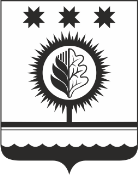 ЧУВАШСКАЯ РЕСПУБЛИКАÇĚМĚРЛЕ МУНИЦИПАЛЛĂОКРУГĔН АДМИНИСТРАЦИЙĚЙЫШĂНУ___.___.2022 _____ № Çěмěрле хулиАДМИНИСТРАЦИЯШУМЕРЛИНСКОГО МУНИЦИПАЛЬНОГО ОКРУГА ПОСТАНОВЛЕНИЕ___.___.2022 № _____   г. Шумерля